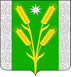 РЕШЕНИЕСОВЕТА БЕЗВОДНОГО СЕЛЬСКОГО ПОСЕЛЕНИЯ КУРГАНИНСКОГО РАЙОНАот 14.09.2023 года									№ 196пос.СтепнойО вступлении в должность главы Безводного сельского поселения Курганинского районаВ соответствии со статьей 30 Устава Безводного сельского поселения Курганинского района, зарегистрированным Управлением Министерства юстиции Российской Федерации по Краснодарскому краю от 7 июня 2017 года № Ru 235173022017001 и решением территориальной избирательной комиссии Курганинская от 13 сентября 2023 года № 67/989 «О регистрации избранного главы Безводного сельского поселения Курганинского района» Совет Безводного сельского поселения Курганинского района р е ш и л:1. Считать вступившим в должность главы Безводного сельского поселения Курганинского района Барышникову Наталью Николаевну с 14 сентября 2023 года.2. Настоящее решение разместить на официальном Интернет сайте администрации Безводного сельского поселения Курганинского района.3. Контроль за выполнением настоящего решения оставляю за собой.4. Решение вступает в силу со дня его подписания.Исполняющий обязанностиглавы Безводного сельскогопоселения Курганинского района						И.В. Черных